الجـــــمهورية الجزائــرية الديمقـراطيــة الشعبيــــةRépublique Algérienne Démocratique et Populaire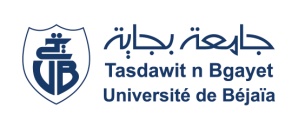 Ministère de l’Enseignement Supérieur                                                                                وزارة التعليم العالي و البحث العلمي Et de la Recherche Scientifique        Université A.MIRA - Bejaia                                                                                                       جامعة عبد الرحمن ميرة بجاية Faculté des Sciences de la Nature et de la vie                                                                      كلية علوم الطبيعة و الحياة Avis aux Doctorants en Sciences        Les doctorants dont les noms sont cités ci-après sont conviés à se présenter dans les plus brefs délais, au service  du suivi de la formation en post-graduation au niveau du Vice Décanat de la PG:01KRIM Toufik02ADJEROUDMoussa03BOUSSAAAbdelhalim04BOUDOUAIAAsma05TAFOUKTRima06MOKRANISlimane07BENACHORE - KADAKarima08BELHAMICHENabila09LADJOUZIRachid10YAHYAOUIHoua11BOUKTITNadia12IDRES-IMADALOUNacéa13BENBARATassadit14YOUSFIKhadidja15MEZIANTLeila16BOUDRAAHayet17KAANIN-BOUDRAAGhaia18OULD SI SAIDZakia19MEKOUKHE Aida20BELKHIRI-BEDRWassila21ADRARNassim Salem22TEMZISamira23ISSAADIOuarda24BRAHMI-CHENDOUHNabila25MEDOUNI-ADRARSonia26BOUSSALAHNoureddine27CHENNIT Boualem28BENAZZOUZ -SMAILLeila29BOUKHALFAFarid30CHELLIAbdelmadjid31HAMIMECHEMohamed32BELKACEMRoza33YAHIAOUI-AYADIFatma Zohra34KACELAhmed35ADJAOUDAbdenour36LAMEZRIhouria37BENTERROUCHE ilham38AMIRAWidad39CHEBABSamira40MEKIRCHA Fatiha41AMALOU Djamel42ROULAMassika43SADOUNI Soraya44KAIDISouad45DJAFRI-BOUALLAGLinda46REDJDAL Ahcene47BELBACHIRAmel48TACHERFIOUTMustapha49KHALED KHOUDJAyazid50LAIB yasmina51SBAIHI Salima52HAMADACHENoura53ROUGOUNabila54NAIT CHABANEZohra55DJOUDERZina56TIGHILETKarim57KASMI Souad58BOUADAMBaya59AINI Aissa60MOUZAIA-SALHIAouba61SAADINassima62HAMDANIAziz63HENINE-MAOUCHEAnissa64BIRHassiba65BENSALEMSofiane66FELLAH Fahima